Рекомендации для родителей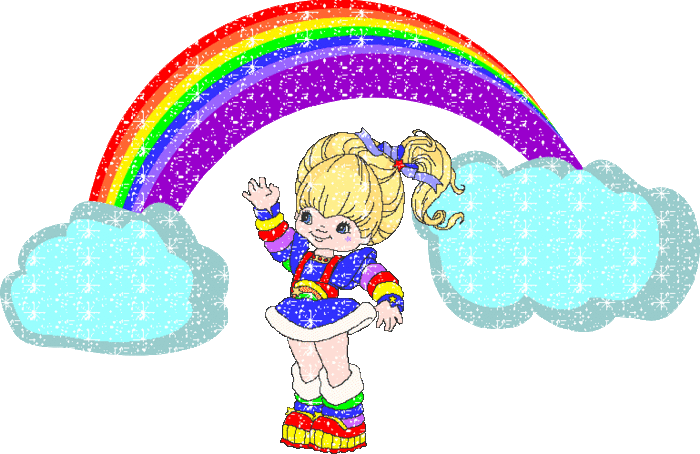 гиперактивного ребёнка.При воспитании гиперактивного ребёнка:В отношениях с ребенком придерживаться позитивной модели. Хвалите его в каждом случае, когда он этого заслуживает, подчеркивайте успехи. Это поможет укрепить уверенность ребенка в собственных силах. Постарайтесь избегать скандалов.Будьте осторожны в отношении критических замечаний.Занимайтесь с ним специальными упражнениями.Изменение поведения взрослого и его отношения к ребёнку:Проявляйте достаточно твёрдости и последовательности в воспитании.Стройте взаимоотношения с ребёнком на доверии и взаимопонимании.Не давайте ему категорических указаний, избегайте слов «нет», «нельзя». Реагируйте на действия ребёнка неожиданным способом (пошутите, повторите его действия, сфотографируйте, оставьте его в комнате одного).Повторяйте свою просьбу одними и этими же словами несколько раз. Говорите сдержанно, спокойно, мягко. Не настаивайте на том, что бы ребёнок принёс обязательно извинения за проступок.Выслушивайте то, что хочет сказать ребёнок.Для подкрепления устных инструкций используйте зрительную стимуляцию.
Изменения микроклимата в семье:Уделяйте ребёнку достаточно внимания.Проводите досуг всей семьёй.Не допускайте ссор в присутствии ребёнка.Организация режима дня и места для занятий: Поддерживайте дома четкий распорядок дня.  Давайте ребенку только одно задание на определенный отрезок времени, что бы он мог его завершить. Оградите от длительных просмотров телевизионных передач, занятий на компьютере.Поощряйте ребенка за все виды деятельности, требующие концентрации внимания. 
Давайте ребенку расходовать избыточную энергию. Полезна ежедневная физическая активность на свежем воздухе: длительные прогулки, бег, спортивные занятия. Избегайте по возможности скоплений людей. Пребывание в крупных магазинах, на рынках, в ресторанах оказывает на ребенка чрезмерно стимулирующие воздействие.  Оберегайте ребенка от переутомления, поскольку оно приводит к снижению самоконтроля и нарастанию гиперактивности. 



